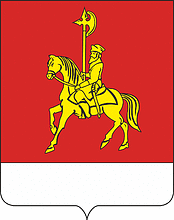 КАРАТУЗСКИЙ РАЙОННЫЙ СОВЕТ ДЕПУТАТОВРЕШЕНИЕ21.04.2022                                 с. Каратузское                                       №Р-118Об утверждении ключевых показателей муниципального контроля на автомобильном транспорте, городском наземном электрическом транспорте и в дорожном хозяйстве вне границ населенных пунктов Каратузского района Красноярского края.В соответствии с  Федеральным законом от 31.07.2020 года № 248-ФЗ «О государственном контроле (надзоре) и муниципальном контроле в Российской Федерации», статьей 13.1 Федерального закона от 08.11.2007 № 257-ФЗ «Об автомобильных дорогах и о дорожной деятельности в Российской Федерации и о внесении изменений в отдельные законодательные акты Российской Федерации», Уставом муниципального образования «Каратузский район», Каратузский районный Совет депутатов РЕШИЛ:Утвердить ключевые показатели муниципального контроля на автомобильном транспорте, городском наземном электрическом транспорте и в дорожном хозяйстве вне границ населенных пунктов Каратузского района Красноярского края согласно приложению.Контроль за исполнением настоящего решения возложить на постоянную депутатскую комиссию по законности и охране общественного порядка (А.В. Бондарь).Решение вступает в силу в день, следующий за днём его официального опубликования в периодическом печатном издании «Вести муниципального образования «Каратузский район». Ключевые показатели муниципального контроля на автомобильном транспорте, городском наземном электрическом транспорте и в дорожном хозяйстве вне границ населенных пунктов Каратузского района Красноярского края.Ключевые показатели и их целевые значения: - доля устраненных нарушений из числа выявленных нарушений обязательных требований – 100%;-  доля обоснованных жалоб на действия (бездействия) контрольного органа и (или) его должностного лица при проведении контрольных мероприятий – 0%;-   доля отменных результатов  контрольных мероприятий – 0%.При осуществлении муниципального контроля на автомобильном транспорте, городском наземном электрическом транспорте и в дорожном хозяйстве вне границ населенных пунктов Каратузского района устанавливаются следующие показатели:- количество проведенных профилактических мероприятий, ед.;- количество проведенных контрольных мероприятий;- количество поступивших возражений в отношении акта контрольного мероприятия;- количество выданных предписаний об устранении нарушений обязательных требований;- количество устраненных нарушений обязательных требований.И.о.председателя районного Совета депутатов                                                    _________________М.А. Фатюшина  И.о.главы района___________________Е.С. МиглаПриложение к решению Каратузского районного Совета депутатов от21.04.2022 № Р-118